 В соответствии с частью 12 статьи 3 Федерального закона от 07.02.2011 № 6-ФЗ «Об общих принципах организации и деятельности контрольно-счетных органов субъектов Российской Федерации и муниципальных образований», частью 2 статьи 8, статьи 9 Закона Чувашской Республики от 13.09.2011 № 58 «О Контрольно-счетной палате Чувашской Республики», Моргаушское районное Собрание депутатов Чувашской Республики решило:1. Обратиться в Контрольно-счетную палату Чувашской Республики с предложением о заключении соглашения о передаче Контрольно-счетной палате Чувашской Республики полномочий по осуществлению внешнего муниципального финансового контроля в муниципальном образовании Моргаушский район Чувашской Республики (далее – также Соглашение о передаче полномочий).2.  Одобрить прилагаемое к настоящему решению Соглашение о передаче полномочий по осуществлению внешнего муниципального финансового контроля в муниципальном образовании Моргаушский район Чувашской Республики.3. Направить в Контрольно-счетную палату Чувашской Республики настоящее решение с приложением подписанного Главой Моргаушского района – председателем Моргаушского районного Собрания депутатов Чувашской Республики Соглашения о передаче полномочий в течение двух рабочих дней со дня его принятия.4. Настоящее решение вступает в силу со дня его подписания.Глава Моргаушского района – председатель Моргаушского районногоСобрания депутатов Чувашской Республики                                                    	И.В. НиколаевЧĂВАШ РЕСПУБЛИКИ Муркаш районĕн                                                             депутачĕсен ПухăвĕЙЫШĂНУ 28.10.2021 ç. № С-14/6Муркаш сали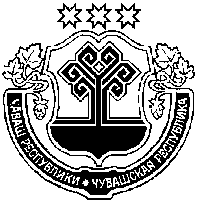 Чувашская Республика Моргаушское районноеСобрание депутатовРЕШЕНИЕ28.10.2021 г. № С-14/6село Моргауши                                                                         О передаче Контрольно-счетной палате Чувашской Республики полномочий по осуществлению внешнего муниципального финансового контроля в муниципальном образовании Моргаушский район Чувашской Республики